Урок «Звучащий цвет и зримый звук»Задание 1. Тест Основоположником какого  направления в изобразительном искусстве считают Василия Кандинского?          -абстракционизма;      - супрематизма;      - сюрреализмаЧто такое абстракция?          - реальность, подражающая природе;    - беспредметность, отвлечённая формой;    - бессмысленностьВ. Кандинский делил свои картины на:  импровизация – фантазия; импрессия – впечатление; композиция - …          - логическое построение;    - нереальность;   - символичностьКакие три свойства красок, которые, по мнению В.В.Кандинского,  играют важную роль? -тон, цвет, палитра;    -цвет, тон, интенсивность;    -палитра, цвет, настроениеЗадание 2.   Соотнесите изображение и название произведения1     2  3. 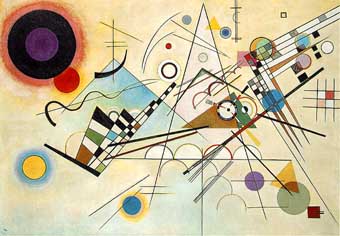 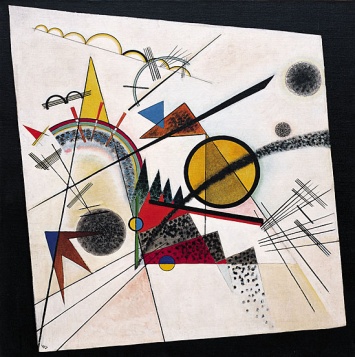 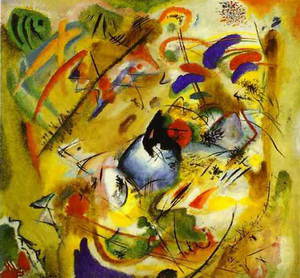 4   5 6  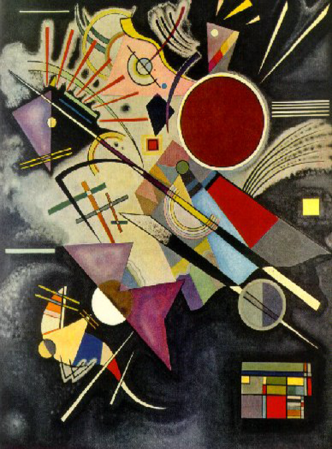 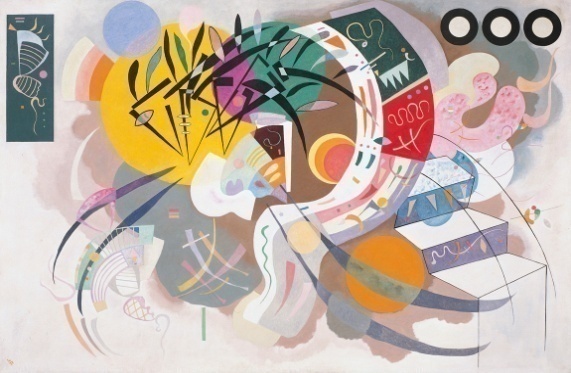 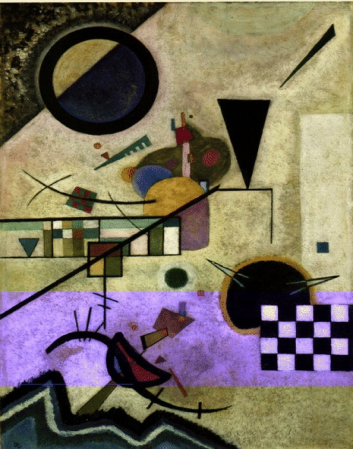  «В чёрном квадрате»         «Контрастные звуки»         «Казаки»        «Композиция VIII»     «Чёрный аккомпанемент»    «Доминирующая кривая»Задание 3. Найдите произведение В.Кандинского по описаниюИспытав значительное воздействие сюрреализма, все чаще вводил в свои картины – наряду с прежними геометрическими структурами и знаками –биоморфные подобные неким первичным организмам, парящим в межпланетной системе…Полуабстрактная, необъяснимо притягательная композиция.В ней очертания хмурых холмов и едва различимые силуэты … включены в общую динамику картины, ее абстрактных форм, линий и ярких, кричащих цветовых пятен. Построение самой картины поражает своей простотой и ясностью плана, здесь нет излишеств и торопливой суеты.